LAZDIJŲ RAJONO SAVIVALDYBĖS 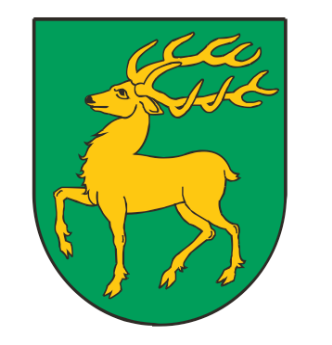 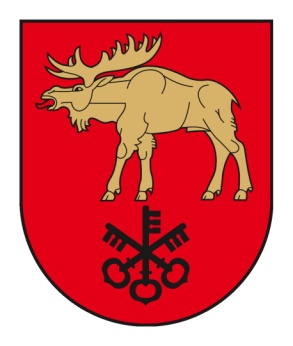 IR DRAVSKO VALSČIAUS BENDRADARBIAVIMO SUTARTIS2020 m.                                  d.Lazdijai Sutartį sudarė:Lietuvos Respublikos Lazdijų rajono savivaldybė, atstovaujama   ..................................................,irLenkijos Respublikos Dravsko valsčius, atstovaujamas ...................................................§ 1Sutarties šalys, Lazdijų rajono savivaldybė ir Dravsko valsčius, siekdamos sustiprinti draugiškus santykius tarp Lietuvos Respublikos ir Lenkijos Respublikos, savivaldybių taryboms pritarus, bendru susitarimu pasirašo šią bendradarbiavimo sutartį.§ 2Sutarties šalys numato skatinti ir plėtoti bendradarbiavimą aplinkosaugos, švietimo, kultūros, sporto, turizmo srityse, jaunimo ir senjorų mainus, verslo misijas, dalyvavimą bendrose parodose, mugėse bei dalintis patirtimi viešųjų paslaugų gyventojams teikimo srityje. § 3Sutarties šalys sieks visokeriopų ekonominių mainų plėtros, rems verslininkų ir vietos institucijų, bendruomenių bendradarbiavimo ryšius, pagal galimybes skatins dalyvauti verslo misijose, parodose, mugėse, socialinėse iniciatyvose, miestų dienose bei kitose savivaldybei svarbiose šventėse.§ 4Sutarties šalys susitaria remti kultūrinius mainus ir bendrų kultūrinių, švietimo, sveikatos, aplinkosaugos projektų rengimą. Sutarties šalys, vykdydamos šią sutartį, įsipareigoja gerbti šalių tradicijas ir skirtumus.§ 5Sutarties šalys bendradarbiaus pagal galiojančius kiekvienos šalies įstatymus, įgyvendindamos bendrus projektus savo teritorijose, kurie gali būti papildomai finansuojami iš įvairių finansinių instrumentų. § 6Konkrečios bendradarbiavimo sutarties priemonės, finansavimas jų įgyvendinimui,  bus nustatytos tiesioginių diskusijų arba susirašinėjimo būdu tarp asmenų, įgaliotų priimti sprendimus Lazdijų rajono savivaldybėje ir Dravsko valsčiuje. § 7Ši sutartis sudaryta neterminuotai, įsigalioja ją pasirašius abiem šalims.§ 8Sutartis gali būti keičiama tarpusavio sutarimu. § 9Sutartis sudaryta lietuvių ir lenkų kalbomis. Visi egzemplioriai turi vienodą juridinę galią.Lazdijų rajono savivaldybės merė		Dravsko valsčiaus viršaitis